Załącznik nr 1 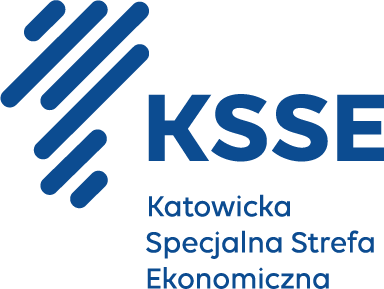 FORMULARZ OFERTOWYOferta w przetargu pisemnym (ofertowym) na najem lokalu użytkowego z przeznaczeniem
na prowadzenie niepublicznego przedszkola lub niepublicznego punktu przedszkolnego
na okres 3 lat, położonego w Akceleratorze biznesowym KSSENON
przy ul. Rozwojowej 2 w Żorach. Firmę lub imię i nazwisko oraz adres oferenta: ………………………………………………………..Adres Oferenta: ………………………………………………………..KRS: ………………………………………………………..NIP: ………………………………………………………..REGON: ………………………………………………………..E-mail:………………………………………………………Tel.: …………………………………………………………..Składając ofertę w postępowaniu przetargowym pisemnym (ofertowym) na najem lokalu użytkowego z przeznaczeniem na prowadzenie niepublicznego przedszkola
lub niepublicznego punktu przedszkolnego na okres 3 lat, położonego w Akceleratorze biznesowym KSSENON przy ul. Rozwojowej 2 w Żorach, oferujemy stawkę czynszu z tytułu oddania do odpłatnego korzystania ze składnika majątkowego Akceleratora biznesowego KSSENON Wartość netto …………………. zł, słownie: (…………………………………………..................................……………………………………………………………………………………………...)Oświadczam, że zapoznałem/am się i akceptuję stan prawny i faktyczny,
w tym techniczny przedmiotu przetargu.Oświadczam, że  zapoznałem/am się z treścią ogłoszenia i projektem umowy, który akceptuję i zobowiązuję się  w przypadku wyboru mojej oferty do zawarcia umowy zgodnie z tym wzorem.Oświadczam, że nie posiadam wymagalnych zobowiązań wobec KSSE S.A.Oświadczam, że jestem związany/a niniejszą ofertą przez 30 dni licząc od dnia wyznaczonego jako termin  składania ofert.Data sporządzenia oferty………............. 2023 r.			  						  …………………………………………….						                           / podpis i pieczęć Oferenta/